                                                  INDICAÇÃO Nº Assunto: Solicita orientação para limpeza de lixo e entulho na Avenida Paris (fotos anexas)Senhor Presidente,INDICO ao Sr. Prefeito Municipal, nos termos do Regimento Interno desta Casa de Leis, que se digne V. Ex.ª determinar à Secretaria Obras e Serviços Públicos que realize a orientação para limpeza e retirada de lixo e entulho na Avenida paris, em frente ao Condomínio Ville de France, que está disposto de forma irregular, ocupando e se espalhando pela calçada e rua, conforme relatos dos moradores (fotos anexas).  		Tendo o exposto, espera-se que seja atendida com urgência.SALA DAS SESSÕES, 13 de outubro de 2020.LEILA BEDANIVereadora 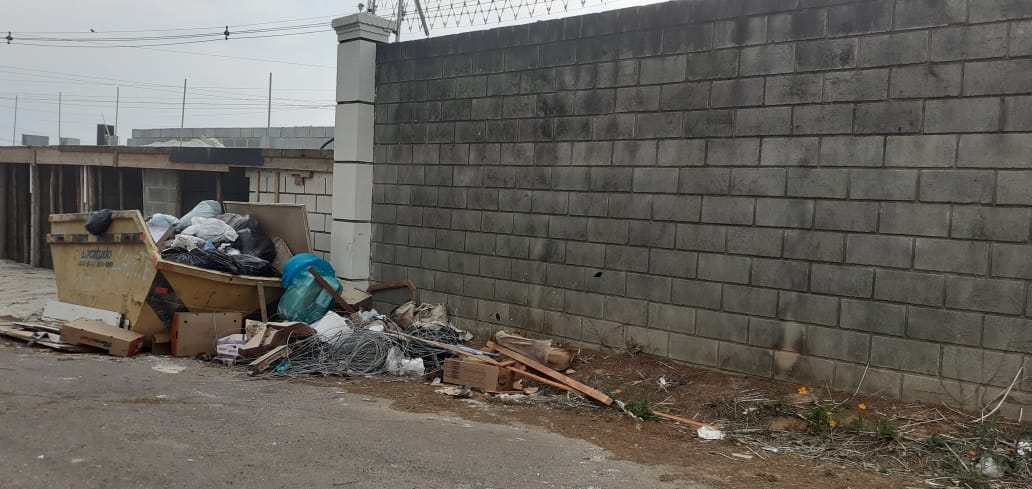 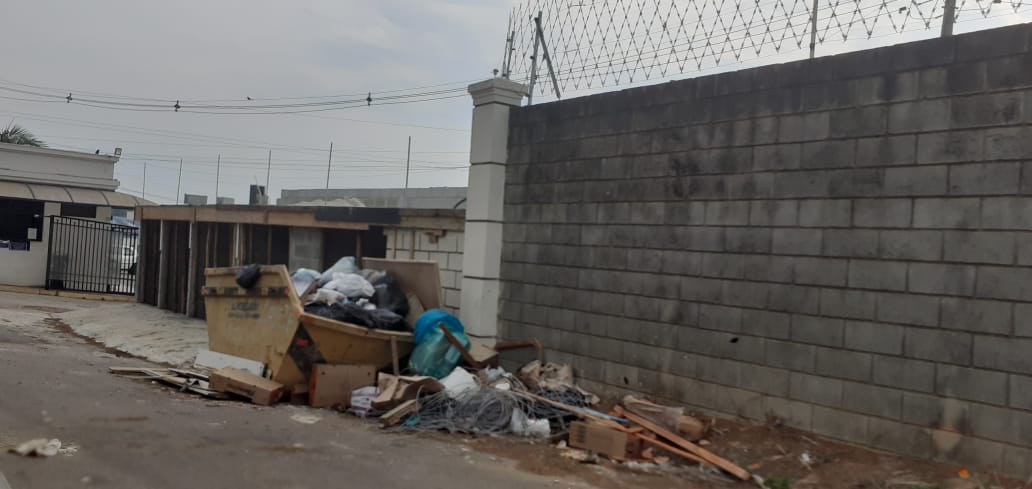 